Підстава: пункт 4-1 постанови Кабінету Міністрів України від 11 жовтня 2016 р. № 710 «Про ефективне використання державних коштів» Обґрунтування на виконання вимог Постанови КМУ від 11.10.2016 № 710:Враховуючи зазначене, замовник прийняв рішення стосовно застосування таких технічних та якісних характеристик предмета закупівлі: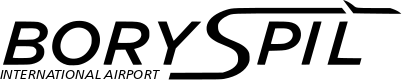 ДЕРЖАВНЕ ПІДПРИЄМСТВО«МІЖНАРОДНИЙ АЕРОПОРТ «БОРИСПІЛЬ» 08300, Україна, Київська обл., Бориспільський район, село Гора, вулиця Бориспіль -7, код 20572069, юридична особа/ суб'єкт господарювання, який здійснює діяльність в окремих сферах господарювання, зазначених у п. 4 ч.1 ст. 2 Закону України «Про публічні закупівлі»Обґрунтування технічних та якісних характеристик предмета закупівлі та очікуваної вартості предмета закупівліОбґрунтування технічних та якісних характеристик предмета закупівлі та очікуваної вартості предмета закупівліПункт КошторисуНазва предмета закупівлі із зазначенням коду за Єдиним закупівельним словникомОчікувана вартість предмета закупівлі згідно річного плану закупівельОчікувана вартість предмета закупівлі згідно ОГОЛОШЕННЯ про проведення відкритих торгівІдентифікатор процедури закупівліп. 9.01.1 (2023)Частини для сільськогосподарської техніки, код ДК 021:2015 - 16810000-6 - Частини для сільськогосподарської техніки 102 000,00 грн. з ПДВ85 000,00грн. без ПДВ UA-2023-05-05-006875-a1Обґрунтування технічних та якісних характеристик предмета закупівліВизначення потреби в закупівлі: Закупівля зумовлена необхідністю належного підтримання належного санітарно-екологічного стану територій ДП МА «Бориспіль» та вимог охорони праці, проведення планових технічних обслуговувань та поточних ремонтів малої механізації.Обґрунтування технічних та якісних характеристик предмета закупівлі: Якісні та технічні характеристики предмета закупівлі визначені з урахуванням реальних потреб підприємства та оптимального співвідношення ціни та якості.Замовник здійснює закупівлю даного товару, оскільки він за своїми якісними та технічними характеристиками найбільше відповідатиме вимогам та потребам замовника.2Обґрунтування очікуваної вартості предмета закупівліОбґрунтування очікуваної вартості предмета закупівлі: Визначення очікуваної вартості предмета закупівлі обумовлено статистичним аналізом загальнодоступної інформації про ціну предмета закупівлі на підставі затвердженої центральним органом виконавчої влади, що забезпечує формування та реалізує державну політику у сфері публічних закупівель, примірної методики визначення очікуваної вартості предмета закупівлі, затвердженої наказом Міністерства розвитку економіки, торгівлі та сільського господарства України від 18.02.2020 № 275.Розрахунок очікуваної вартості предмета закупівлі здійснено відповідно до Положення «Про порядок визначення очікуваної вартості предмета закупівлі» від 17.05.2022 №50-06-1.Обґрунтування обсягів закупівлі: Обсяги визначено відповідно до очікуваної потреби.3Інша інформаціяСпосіб проведення моніторингу ринкуБуло проведено моніторинг ринку, направлено низку запитів підприємствам, що постачають відповідну продукцію на наступні електронні пошти:ТОВ "ВАКУЛА ІНСТРУМЕНТ" vakula-2005@ukr.net;ТОВ "КАРТ-ГРУП" kartgroup2020@gmail.com    tovkart@gmail.com;ПП "ЛИБІДЬ-ТРАНС" pp.l-trans@ukr.net;ФОП Лук'ян М.Ф.  ukrservice.rm3f6@gmail.com;ТОВ "МЕТА-ГРУП" metagroup2005@gmail.com;ТОВ "ІМ ТЕХ" sales@oleo-mac-ua.com;ТОВ ТД "ТЕХНІКС" director@td-tehniks.com.ua;ТОВ "З Торгом" info@storgom.ua    zakupka@storgom.ua;Интернет-магазин «Болгарка» info@bolgarka-ua.com;ФОП МАГУР Т.Я. td-tr@ukr.net;ПП "ТЕХКОМПЛЕКТ"  tehcomplektm@ukr.net;ПП "Інструментал" director@instrumental-ua.com;ФОП "ПЕСТРЮГА Р.С.  pestrugarus@gmail.com;ТОВ "АГРОПРОМИСЛОВА КОМПАНІЯ "АДВАНС"   apk-advance@ukr.net;ТОВ "ТЕХНОДІМ-К" technodim@ukr.net;ТОВ  "ЛІСМАШ" LISMASH04@GMAIL.COM;ТОВ "Форест Бел" forest.tender2016@gmail.com;ТОВ "ВІКТОРІЯ МАКС" santel.ukraine@gmail.com;ПП "ЛОРА-Н" INFO@MOTOCENTRE.COM.UA;ТОВ "ПРОІНСТРУМЕНТ"  info.proinstrument@gmail.com;ТОВ "АГРОТЕХСОЮЗ" info@cabel.com.ua, dinozawr0@gmail.comТОВ "МЕЗОН 99"   mezon99@ukr.net;ТОВ Компанія іТех   myroslav.zapukhlyy@itech.if.ua;АТ "Альцест"  sdolya.altsest@gmail.com;ТОВ ВП «Резон»  lavka@rezon.net.uaТОВ "Садмаркет" vic@sadmarket.com.ua ТОВ "МОТОЦЕНТР" info@motocentre.com.ua ТОВ «Світ запчастин»  engine-parts@ukr.netТОВ MOTO-MIX sales@oleo-mac-ua.comА також здійснено пошук, збір та аналіз загальнодоступної відкритої інформації про ціни на момент вивчення ринку. Вивчено ціни з наступних інтернет-ресурсів:Інтернет-магазин “СМАРТКО” https://smartco.cn.ua№ п/пНайменування ТоваруМарка або модель, або інші параметри для ідентифікації ТоваруОдиницявиміруКількістьТехнічні та якісні характеристики предмета закупівлі(Технічна специфікація)1Косильна головка для мотокосиМодель – AutoCut 46-2Артикул –40037102115шт52Сфера застосування – мотокоса «STIHL FS450»;Зовнішній діаметр - 130 мм;Посадкове місце - 12 мм;Подача корду - напівавтоматична.2Косильна головка для мотокоси-шт21Сфера застосування – мотокоса ECHO SRM4510;Посадкове місце - 12 мм;Подача корду - напівавтоматична.Подача корду - 2.4-2.7 мм.3Захист для контргайки пильного диску для мотокоси-шт3Сфера застосування – контргайка пильного диску для мотокоси «STIHL FS450»;Матеріал - метал;Розмір монтажного отвору - 12 мм.Призначення - захист ножа мотокоси від пошкоджень та тертя об ґрунт.4Косильна головка для мотокосиАртикул –63129015шт7Сфера застосування – мотокоса «Oleo Mac 753T»5Шнур стартераАртикул – 00001958203пог.м65Сфера застосування – мотокоса «STIHL FS450», мотокоса «Олео-Мак 753Т, газонокосарка «Viking 650 Т», пилосос садовий бензиновий «Олео-Мак BV 300», снігоприбиральна машина «AL-CO 620E ІІ».6Стартер для газонокосаркиАртикул – 497680шт3Сфера застосування – газонокосарка «Viking 650 Т»7Стартер для снігоприбиральної машиниАртикул – 412393шт3Сфера застосування – снігоприбиральна машина «AL-CO 620E ІІ»8Стартер для мотокосиАртикул – 41280802101шт3Сфера застосування – мотокоса «STIHL FS 450»9Стартер для мотокосиАртикул – 61042001Ашт1Сфера застосування – мотокоса «Олео-Мак 753T»10Стартер для пилососа садовогоАртикул – 56552016шт3Сфера застосування – пилосос садовий бензиновий «Олео-Мак BV 300»11Ніж для газонокосаркиАртикул – 63607609992шт3Сфера застосування – газонокосарка «Viking 650 Т»12Карбюратор для мотокосиC1Q-S154,Артикул – 41281200607шт1Сфера застосування – мотокоса «STIHL FS 450»13Тросик газу для мотокосиАртикул –  4128-180-1112шт1Сфера застосування – мотокоса «STIHL FS 450»